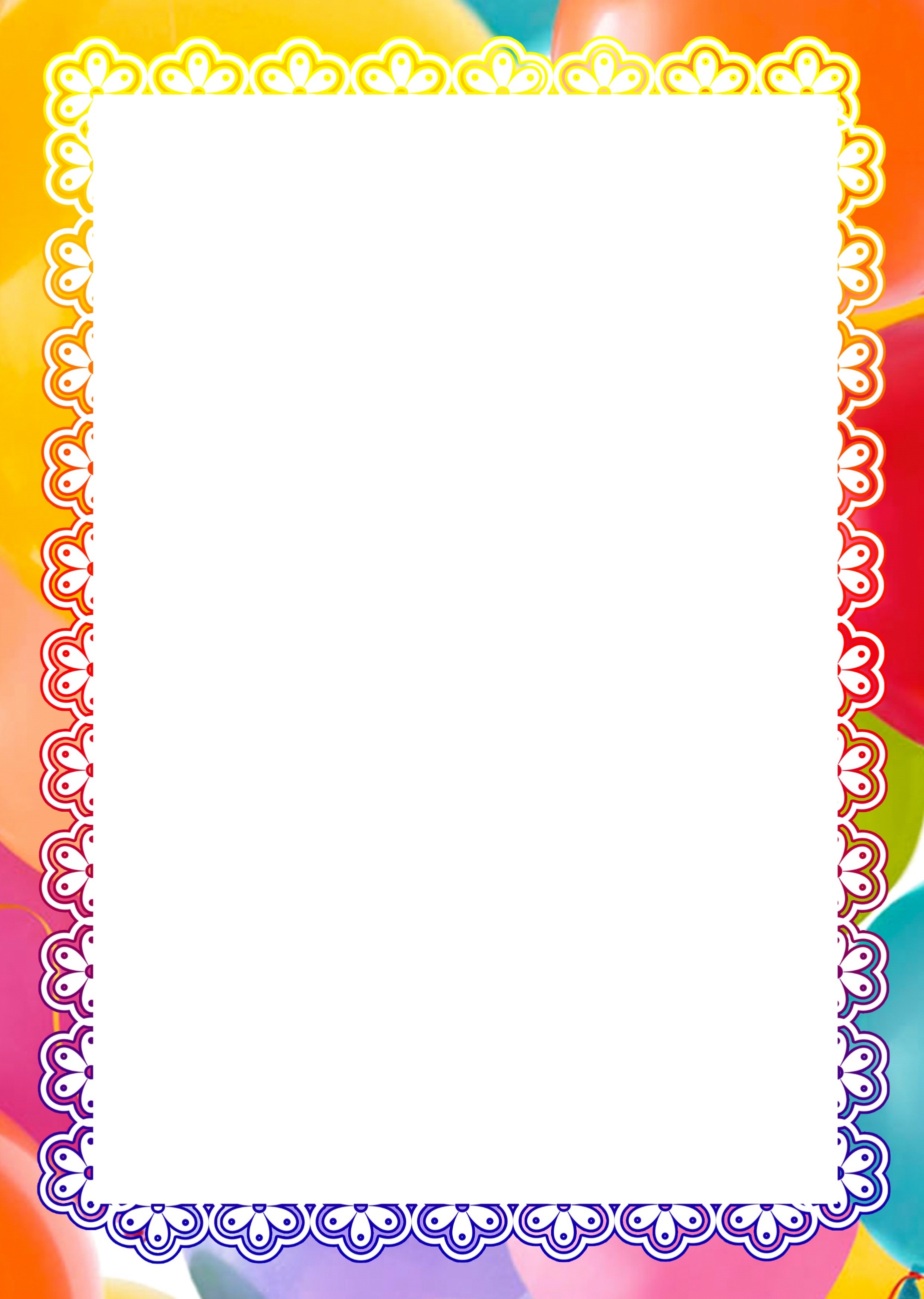 Консультация для родителей:"Почему детям нужно участвовать в конкурсах".Если хочешь воспитать в детях смелость ума,
интерес к серьёзной интеллектуальной работе,
самостоятельность как личностную черту,
вселить в них радость сотворчества,
то создавай им такие условия, чтобы искорки
их мыслей образовывали царство мыслей,
дай возможность им почувствовать себя в нём властелинами.Ш.А. АмонашвилиАктуальность данной темы обусловлена социальной потребностью в выявлении юных дарований, развитии творческих способностей в художественно-эстетическом развитии.Творческое развитие детей во все времена было важным вопросом, которому уделяло внимание абсолютное большинство педагогов. Они постоянно придумывали и продолжают придумывать новые средства, приемы и методы, с помощью которых можно решить эту проблему.Поэтому на сегодняшний день творческое развитие дошкольников становится актуальным в качестве условия для их самореализации. А это значит, что основной упор должен быть не просто на развитии творческих способностей детей, но на развитии личности, способной к саморазвитию, познанию себя и своих возможностей. Именно поэтому конкурсная деятельность является значимым результатом образовательного процесса и важной частью целостного развития каждого ребенка.Конкурсная деятельность оказывает огромное влияние на творчество юных дарований. Участие в конкурсах ставит перед детьми конкретную цель, близкую их пониманию: померяться силами с другими детьми в соревновательной форме. Победы и участие детей в конкурсах и фестивалях являются яркими показателями качества образования.Очень важно вовлечь в этот процесс родителей, которые непременно должны помогать ребенку.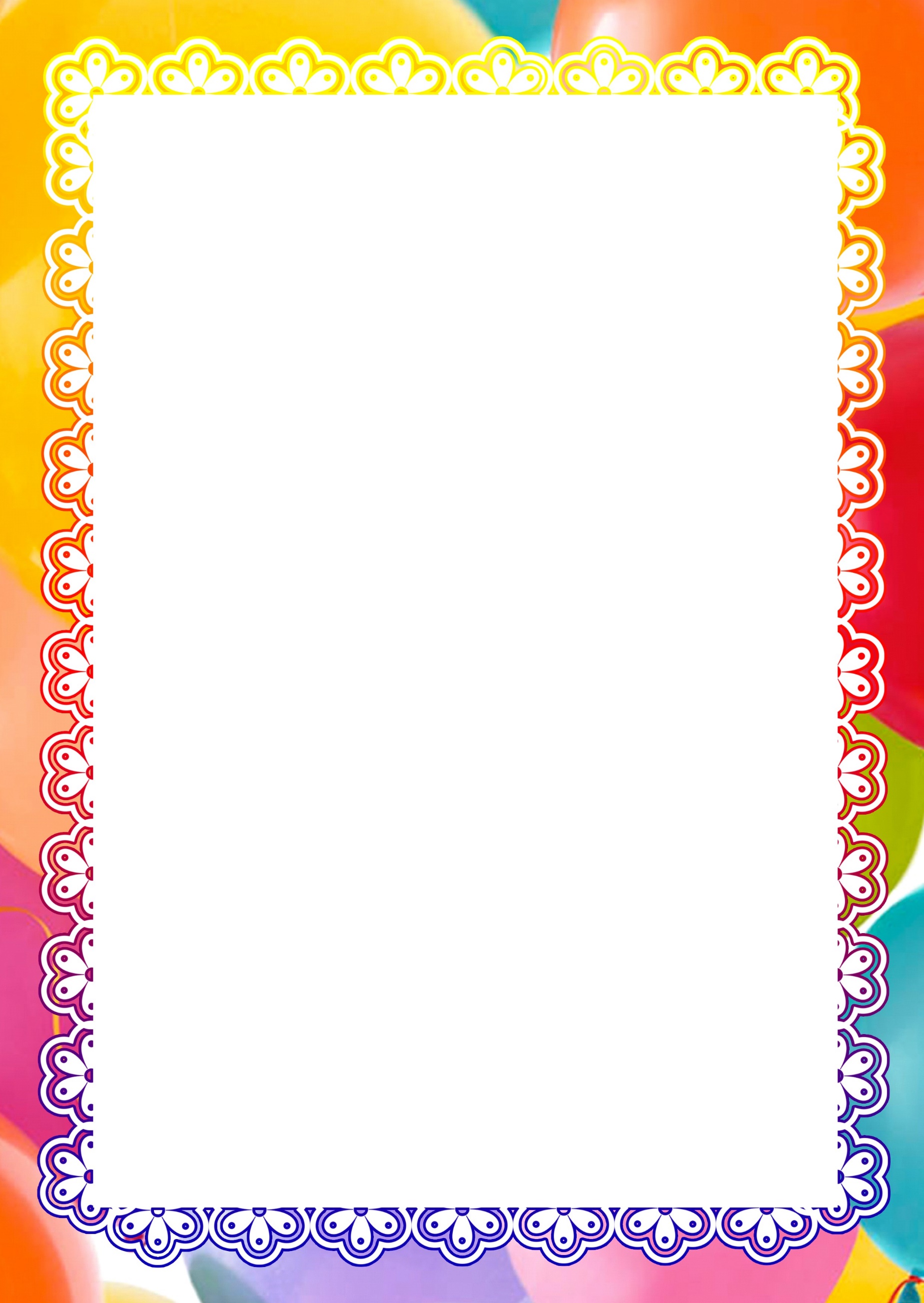 Возможна такая ситуация: ребенок хочет и готов прикладывать усилия, пытаться, выигрывать или проигрывать, извлекать из всего из этого свою пользу, но родители зациклены на своей работе.Здесь понять родителей можно, все устают после работы, но!Нужно постараться помочь дошкольнику подготовиться к конкурсам, вместе сделать аппликацию, или нарисовать рисунок, выучить стихотворение, или подготовить песню. Ребенок должен приложить усилия для того чтобы его работа прошла отбор для участия в конкурсе.Это во многом зависит от взрослых, руководителей участников. Необходимо найти нужные слова, оптимистично рассмотреть все минусы и помочь приобрести ребенку позитивный опыт. Так же нужно понимать, что все дети сразу принять участие в одном конкурсе не могут, если один руководитель готовит конкурсантов.В первую очередь нужно дать понять ребенку, что конкурс – это в первую очередь не способ выигрыша, а возможность научиться чему-то новому на наглядном примере других участников.Часто бывает, что успех приходит не сразу, и у ребенка появляется страх перед поражением. Тут важно научить его извлекать выгоду из своей неудачи, научить получать опыт из этого. Если педагог сможет правильно настроить дошкольника, у последнего возникает так называемый спортивный интерес. Ребенок начинает задаваться вопросом: почему его соперники равны ему по возрасту, но у них, получается, выбиться на вершину пьедестала, а у него нет. Дети на конкурсах в первую очередь должны слушать других участников, смотреть на них, перенимать их опыт. Что-то они возьмут, что-то пригодится, конечно же не все. Здесь важно чувство меры, чтобы не стать копией кого-то, ведь каждый ребенок уникален, а простое копирование может напрочь перекрыть именно творческую составляющую, что конечно никому не нужно. Таким образом, накапливается определенный багаж из собственного опыта и личного впечатления от восприятия выступлений, и творческих работ других детей. Начинать лучше всего с небольших конкурсов, на уровне ДОУ, районных, потом городских, краевых, всероссийских.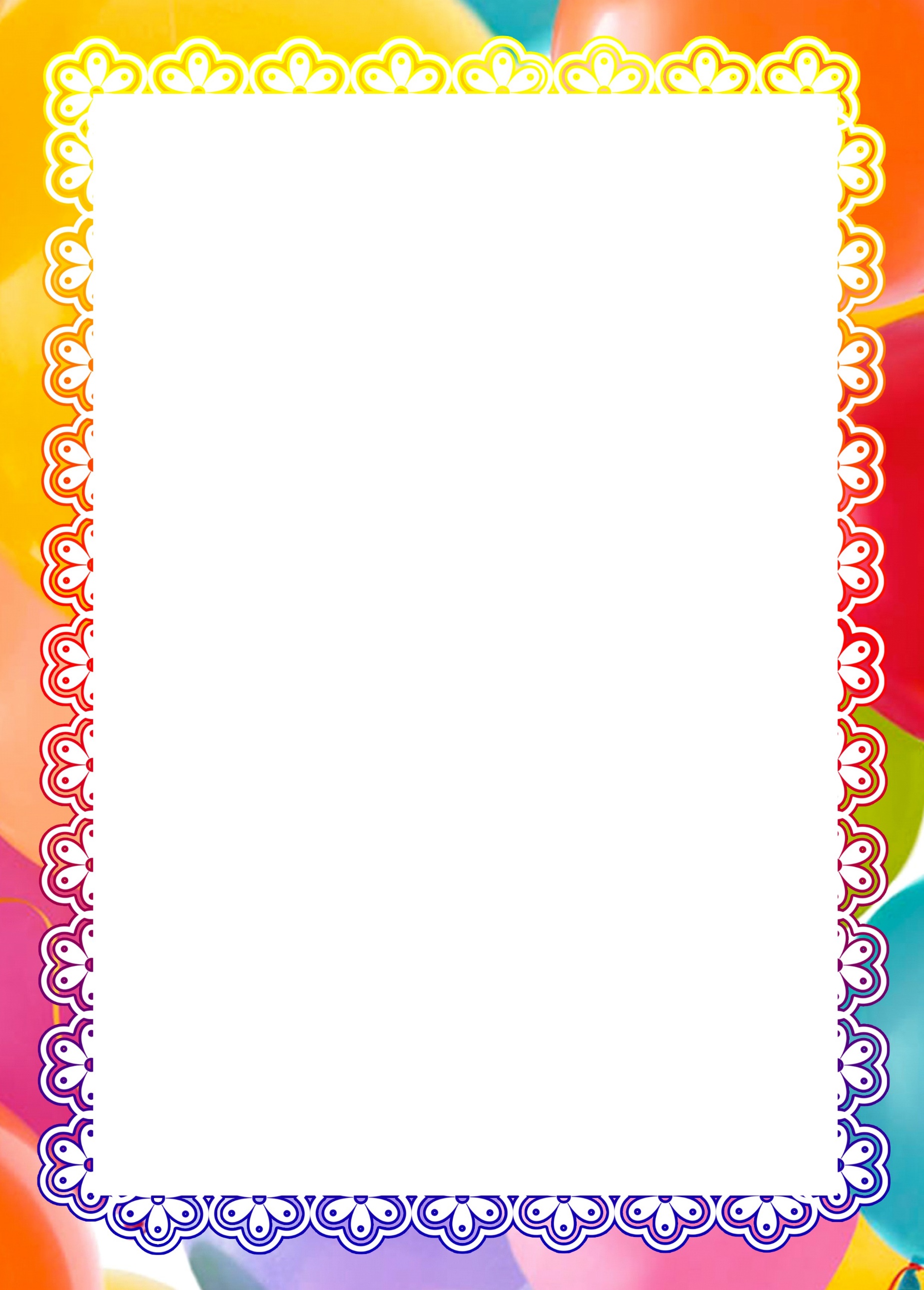 Но планку всегда следует повышать, чтобы не оставаться на одном уровне. Спустя какое-то время, этот багаж начинает давать свои плоды, появляются первые успехи. Любому человеку нравится, когда у него после каких-то трудностей начинает что-то получаться.У ребенка появляется стимул к дальнейшей самореализации, участие в конкурсах повышает самооценку ребенка. Наша с вами задача вовремя заметить потенциал и желание, и направить его в нужное русло. И в заключении, хотелось бы сказать о том, что конкурсы и соревнования в первую очередь должны быть в радость детям. Творческое развитие детей, становится итогом определенного этапа совместной работы дошкольника, родителей и педагога.                                 ЖЕЛАЕМ                                                             УСПЕХОВ!